People Now Spend More Time On TikTok Than YouTube, Facebook, NetflixThe report from App Annie found that in the U.S., people who use Android phones now spend an average of 24.5 hours in TikTok per month, compared to 22 hours per month in YouTube. Two and a half hours may be a slim difference, but judging by App Annie’s data, that gap will widen: In December 2019, the beginning of the firm’s management period, Americans were spending just 16 hours per month on TikTok versus around 21.5 in YouTube–meaning TikTok’s user engagement has grown significantly, while YouTube’s has grown very little.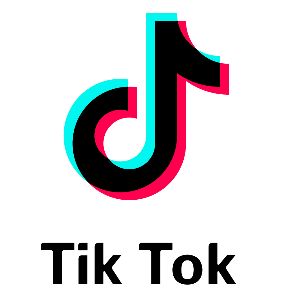 Tubefilter 7.5.21https://www.tubefilter.com/2021/07/05/app-annie-how-many-hours-users-spend-on-tiktok-youtube-facebook/?utm_source=Tubefilter+Newsletters&utm_campaign=b66aab0686-Tubefilter+Daily+Recap+-+2016-09-15_COPY_01&utm_medium=email&utm_term=0_09c509c94c-b66aab0686-414175190&mc_cid=b66aab0686&mc_eid=a906555dbd